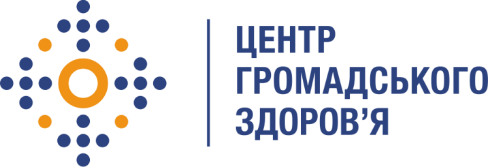 Державна установа 
«Центр громадського здоров’я Міністерства охорони здоров’я України» оголошує конкурс на відбір консультантів з проведення тренінгу «Менеджмент контроля якості в мікробіологічних лабораторіях ї з діагностики ТБ 3 рівня» в рамках програми Глобального фонду по боротьбі зі СНІДом, туберкульозом та малярією.Назва позиції: консультант з проведення тренінгу «Менеджмент контроля якості в мікробіологічних лабораторіях ї з діагностики ТБ 3 рівня»;Рівень зайнятості: часткова;Інформація щодо установи:Головним завданнями Державної установи «Центр громадського здоров’я Міністерства охорони здоров’я України» (далі – Центр є діяльність у сфері громадського здоров’я. Центр виконує лікувально-профілактичні, науково-практичні та організаційно-методичні функції у сфері охорони здоров’я з метою забезпечення якості лікування хворих на соціально небезпечні захворювання, зокрема ВІЛ/СНІД, туберкульоз, наркозалежність, вірусні гепатити тощо, попередження захворювань в контексті розбудови системи громадського здоров’я. Центр приймає участь в розробці регуляторної політики і взаємодіє з іншими міністерствами, науково-дослідними установами, міжнародними установами та громадськими організаціями, що працюють в сфері громадського здоров’я та протидії соціально небезпечним захворюванням.Проведення одного чотириденного тренінгу на тему «Менеджмент контроля якості в мікробіологічних лабораторіях ї з діагностики ТБ 3 рівня».Підготовка звітів по результатам проведених тренінгів відповідно до форми, визначеної Центром.   Вимоги до професійної компетентності:Вища освіта в галузі знань «Охорона здоров’я» / «Біологія»Досвід практичної діяльності в мікробіологічної лабораторії з діагностики туберкульозу (не менше 5 ти років).Досвід проведення семінарів/тренінгів з питань лабораторної діагностики туберкульозу в якості викладача/тренера впродовж останніх 5-ти років.Досвід розробки навчальних матеріалів та програм з питань лабораторної діагностики туберкульозу.Знання національних та міжнародних стандартів/протоколів з питань діагностики туберкульозу, у тому числі мультирезистентного туберкульозу;Володіння усіма методиками діагностики туберкульозу.Наявність посвідчення щодо підготовки до акредитації та проведення аудиту в медичних лабораторіях відповідно до вимог ДСТУ EN ISO 151896:2015 (буде бажано).Резюме мають бути надіслані електронною поштою на на електронну адресу: vacancies@phc.org.ua. В темі листа, будь ласка, зазначте: «19-2020 консультант з проведення тренінгу «Менеджмент контроля якості в мікробіологічних лабораторіях ї з діагностики ТБ 3 рівня». Термін подання документів – до 07 лютого 2020 року, реєстрація документів 
завершується о 18:00.За результатами відбору резюме успішні кандидати будуть запрошені до участі у співбесіді. У зв’язку з великою кількістю заявок, ми будемо контактувати лише з кандидатами, запрошеними на співбесіду. Умови завдання та контракту можуть бути докладніше обговорені під час співбесіди.Державна установа «Центр громадського здоров’я Міністерства охорони здоров’я України»  залишає за собою право повторно розмістити оголошення про вакансію, скасувати конкурс на заміщення вакансії, запропонувати посаду зі зміненими обов’язками чи з іншою тривалістю контракту.